 СРО  РЕГИОНАЛЬНАЯ АССОЦИАЦИЯ «СТРОИТЕЛИ ТПП РБ»  ПРОТОКОЛ № 3Правления  СРО Региональной ассоциации «Строители ТПП РБ»Дата заседания: «12» февраля     2019г.Место заседания: г. Улан-Удэ, ул. Ленина, 25.Время начала заседания: «10» часов «00» минут Время окончания заседания: «10» часов «30» минут.Форма: очная.Присутствовали члены Правления Региональной ассоциации «Строители ТПП РБ» (далее – Ассоциация): Гусляков В.А., Доржиев Г.Ю., Батуев В.Б., Хусаев В.Л., Байминов В.Н.,  Гармаев А.Б., Степанов М.Ю, Матхеев С.С.  Отсутствовали: -Михеев А.Т.Кворум для проведения заседания Правления  СРО РА «Строители ТПП РБ» имеется, Правление правомочно принимать решения.Приглашенные лица:Секретарь заседания Правления   Кочетова Лидия ВасильевнаПОВЕСТКА ДНЯ ЗАСЕДАНИЯ ПРАВЛЕНИЯ:1.Информация об организации, намеренной повысить уровень ответственности с первого уровня на второй согласно  средствам,  внесенным в компенсационные фонды. Рассмотрение По вопросу   повестки дня :Слушали   Исполнительного директора  СРО РА «Строители ТПП РБ»  Елисафенко  В.Л., который сообщил, что в Исполнительную дирекцию СРО  поступило   заявление об изменении уровня ответственности  с первого уровня на второй  по обязательствам договорам  строительного подряда, заключаемых с использованием конкурентных способов заключения договоров   от члена СРО  строительно-монтажного предприятия   ООО «СМП-10».Решили по 2 вопросу:Установить ООО «СМП-10»  второй уровень ответственности  для договоров строительного подряда, заключаемых  с использованием конкурентных способов заключения договоров  (Фонд ВВ - второй  уровень ответственности - 500 000 руб.), Фонд ОДО- второй уровень ответственности  -2 500 000 руб). Исполнительной дирекции  внести соответствующие изменения в реестр членов СРО РА «Строители ТПП РБ» Голосовали:  «за»  -  8   голосов, «против» - нет, «воздержался» - нетРешение принято единогласно.Повестка дня исчерпана. Предложений и дополнений в повестку дня собрания не поступило. Заседание Правления объявляется закрытым.Директор   СРО РА «Строители ТПП РБ»            Гусляков В.А. 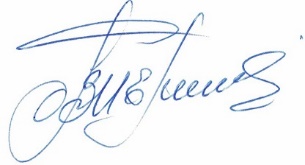 Секретарь заседания Правления                                                         Кочетова Л.В. .г. Улан-Удэ, ул. Ленина, д. 25, тел. 8(3012) 21-55-88,( 89021)642246;  e-mail: sro@tpprb.com